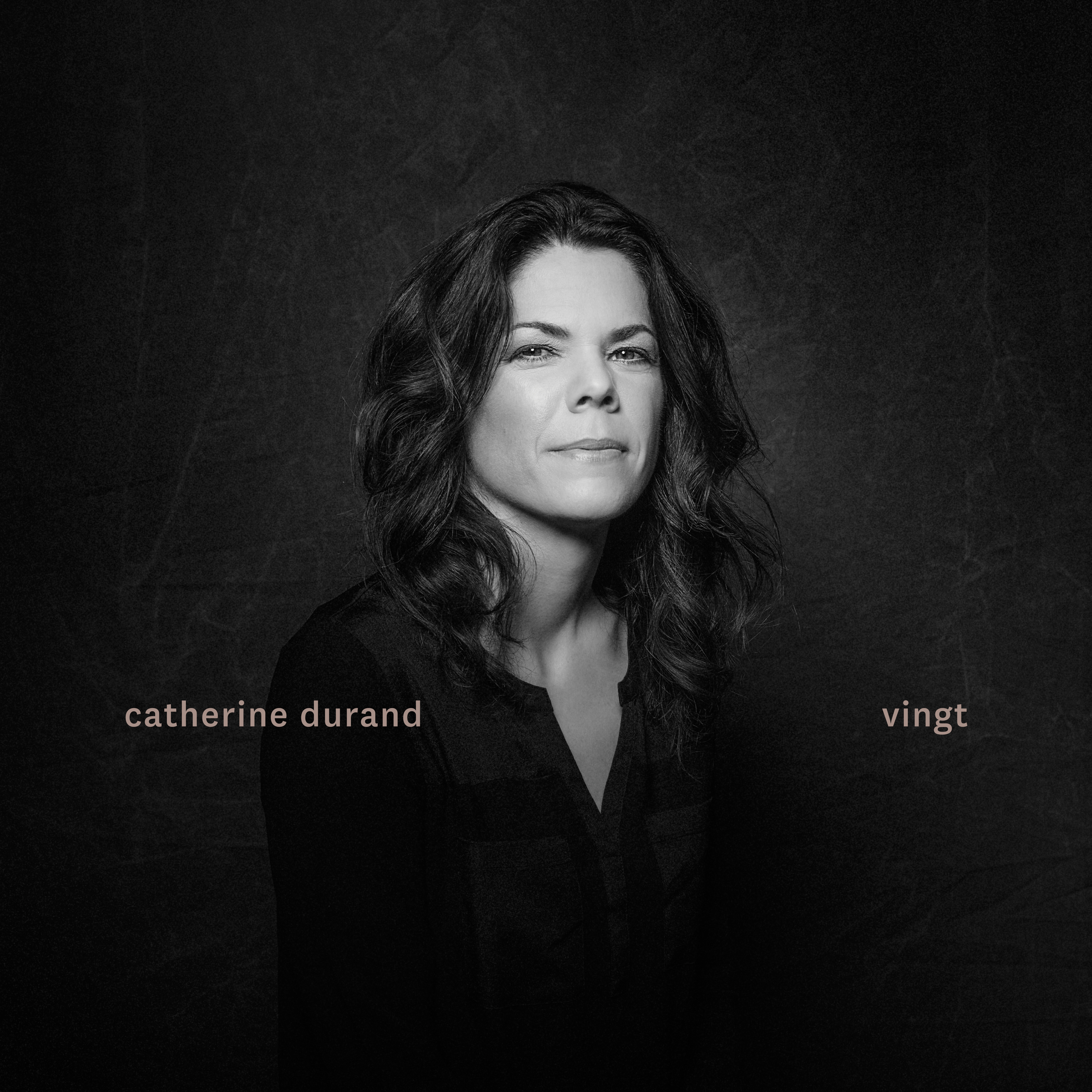 Catherine Durand – Tous les détails au sujet de l’album VINGTAlbum en vente le 5 octobreLancement à Montréal le 11 octobre, Le MinistèreLancement à Québec le 16 octobre, Le Petit ChamplainNouvel extrait « Peu importe » maintenant disponibleCommuniqué pour diffusion immédiateMontréal, le 13 septembre 2018 | Le 6 octobre 1998, une jeune auteure-compositrice-interprète frondeuse, guitare à la main, arrivait dans notre paysage musical avec un premier album intitulé Flou. Son nom: Catherine Durand. Voilà donc 20 ans qu'elle se révèle comme l'une des plus importantes défricheuses ayant pavé la voie à la réjouissante déferlante de jeunes auteures-compositrices folk d'ici. Un anniversaire qu'elle entend célébrer avec l'album Vingt, disponible dès le 5 octobre. Des lancements sont aussi prévus le 11 octobre au Ministère à Montréal et le 16 octobre à la Mezzanine du Petit Champlain à Québec, en formule 5 à 7.En 20 ans, Catherine Durand a mis dans ses bagages six albums, cinq nominations à l'Adisq, deux nominations aux Canadian Folk Music Awards et des centaines de spectacles au Québec, au Canada et en Europe. Un parcours riche et inspirant qui mérite d'être souligné en grand!L'album Vingt permettra ainsi à l'artiste montréalaise d'offrir à son fidèle public des réinterprétations intimistes de quelques-unes de ses chansons coup de cœur. De Flou, paru en 1998, à La pluie entre nous, paru en 2016, Vingt fera découvrir sous un nouveau jour une dizaine de titres de son vaste répertoire, entourée des musiciens Joe Grass (dobro, guitare), Stéphane Bergeron (batterie) et Marc-André Landry (basse). Ajoutons à cela une composition inédite de Catherine Durand,                      « Le loup », sur laquelle Alexandre Désilets se joint à elle afin d'offrir un duo tout en délicatesse.NOUVEL EXTRAIT « PEU IMPORTE »Ayant déjà levé le voile sur « Le temps presse » en mai dernier, Catherine Durand offre maintenant à ses fans l'extrait                     « Peu importe », succès issu de son album homonyme paru en 2001. Entourée de Joe Grass au dobro et de Christian-Adam Gilbert du Studio Madame Wood à la prise de son et aux mixes, elle redonne vie à cette chanson en la dénudant de tout artifice. Ukulélé, guitare acoustique, Mellotron et dobro donnent maintenant une sonorité profondément folk à cette chanson qui a trôné au sommet des palmarès en 2001.En plus des deux lancements, plusieurs dates de spectacles s'ajouteront au cours des prochaines semaines. Tous les détails sur le site officiel de l'artiste.Catherine Durand - 20 ans de carrière en bref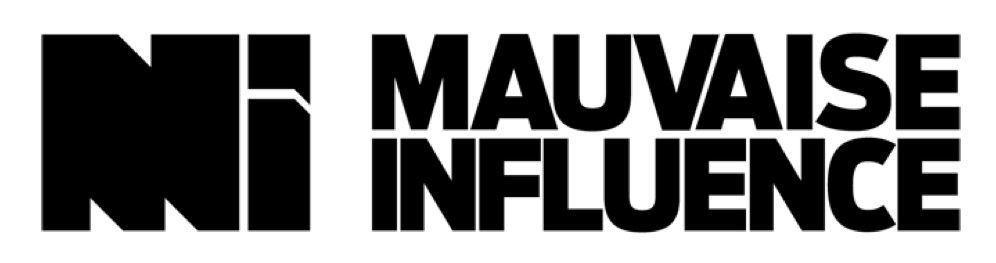 6 albums comme auteure-compositrice-interprète5 nominations au Gala de l'Adisq (2017, 2013, 2009, 2006)Prix Auteur-compositeur francophone de l'année aux Canadian Folk Music Awards (2009)Nomination Auteur-compositeur francophone de l'année aux Canadian Folk Music Awards (2017)Prix de l'Auteure-compositrice-interprète au Festival Pully-Québec, Suisse (2010)Prix de la SOCAN – Chanson québécoise francophone parmi les 10 plus jouées à la radio avec Peu importe (2002)Plus de 350 spectacles, dont la première partie d'Alanis Morissette au Colisée Pepsi à Québec (2009), une tournée avec Francis Cabrel (2009) et la tournée « Québec - Nouvelles Scènes » avec Catherine Major, Yann Perreau et Thomas Hellman en France (2006)CATHERINEDURAND.CA-30-Relations de presse : Philippe Renault | Mauvaise influence | 514 605-3652 | philippe@mauvaiseinfluence.netPromotion radio : Torpille Promo Radio | Jean-François Blanchet | 450 787-3141 | jf@torpille.ca                                                                      Joanick Tétreault | 579 721-3212 | joanick@torpille.caGérance / éditions : Pierre-Luc Durand | Quartier Général | 514 823-7120 | pld@quartiergeneral.comSpectacles : Vincent Beaulieu | Beaulieu Artistik Management | 418 658-7811 | info@bamartistik.com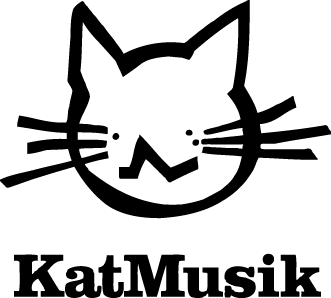 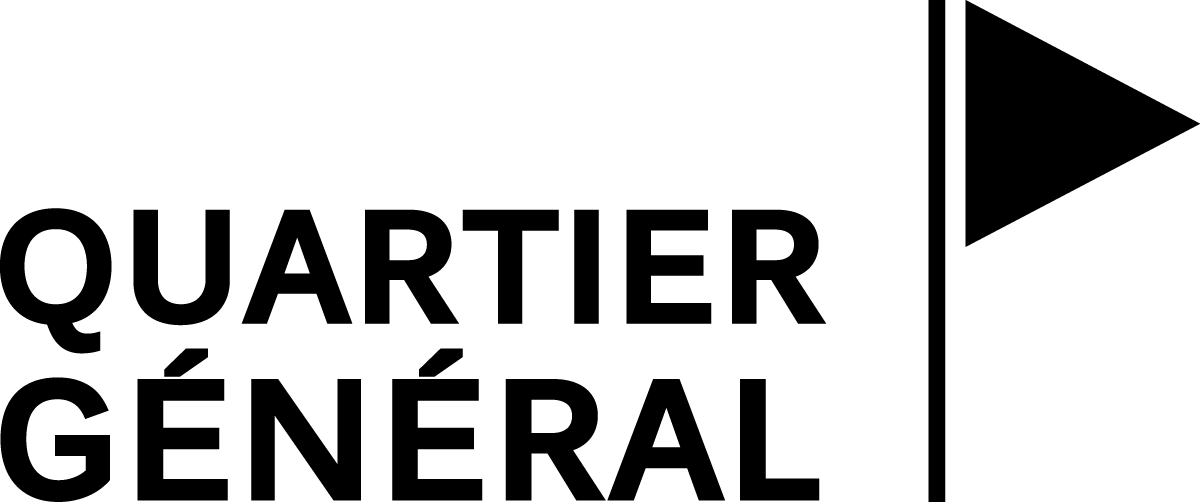 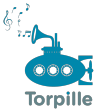 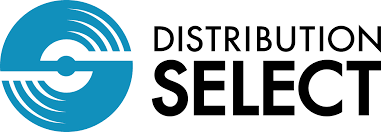 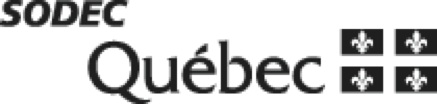 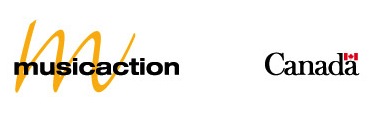 